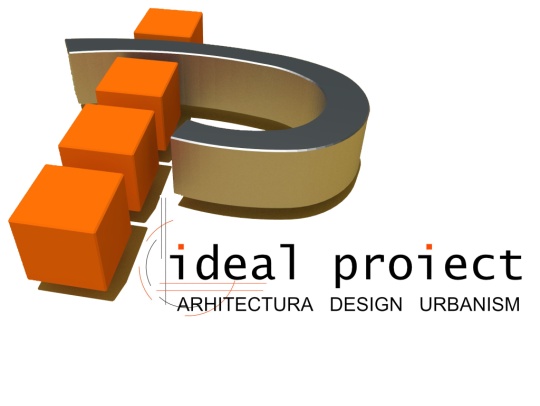 BORDEROUPARTILE SCRISEFoaie de capătBorderouVolumul I – Memoriu de prezentareVolumul II – Regulament local de urbanismPIESE DESENATEPlanșa 0-Plan de încadrare în zonă și în P.U.G.                                    Planșa 1- Situația existentă Planșa 2-Reglementări urbanisticePlanșa 3-Reglementări edilitarePlanșa 4-Obiective de utilitate publică și proprietatea asupra terenurilor Planșa 5-Posibilități de mobilare urbanistică Planșa 6-Studiu volumetrie Verificat,arh. Hison C.arh. c. Aprodu V.